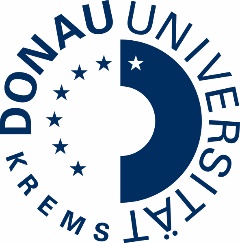 Anlage TeilnahmegebührDie Rechnung über die Teilnahmegebührsoll wie folgt ausgestellt werden (nach Verständigung über die Erfüllung der Zulassungsvoraussetzungen und Ablauf der 14tägigen Rücktrittsfrist):
Rechnungsadresse 1Rechnungsadresse 2ACHTUNG: Auch bei Rechnungslegung an andere Personen/Firmen/Institutionen als die/den Studierende/n besteht ausschließlich das Rechtsverhältnis mit dem/der Studierenden. Bei Nichtbezahlung (z.B. Zahlungsverzug, Arbeitgeberwechsel) schuldet die Teilnahmegebühr weiterhin die/der Studierende. 	18.06.2020________________________________________	Datum	Unterschrift Studierende/r
für die/den Studierende/nim UniversitätslehrgangFachvertiefungin Höhe von EUR	EUR 22.900,-- (Option Blended Learning)	EUR 14.400,-- (Option E-Learning)Name Studierende/rStraße, Nr.Postleitzahl, OrtLandTelefon, E-MailFirmenwortlaut ArbeitgeberStraße, Nr.Postleitzahl, OrtLandTelefon, E-MailZahlungsvereinbarungRechnungsadresse 1Rechnungsadresse 2Rechnungsbetrag [EUR]Zahlungsweise